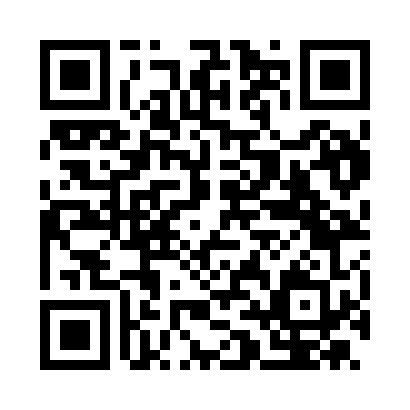 Prayer times for Altissimo, ItalyWed 1 May 2024 - Fri 31 May 2024High Latitude Method: Angle Based RulePrayer Calculation Method: Muslim World LeagueAsar Calculation Method: HanafiPrayer times provided by https://www.salahtimes.comDateDayFajrSunriseDhuhrAsrMaghribIsha1Wed4:036:021:126:138:2210:142Thu4:006:011:126:148:2410:163Fri3:585:591:126:148:2510:184Sat3:565:581:126:158:2610:205Sun3:545:561:126:168:2810:226Mon3:515:551:126:178:2910:247Tue3:495:541:126:178:3010:268Wed3:475:521:116:188:3110:289Thu3:455:511:116:198:3210:3010Fri3:425:501:116:208:3410:3211Sat3:405:481:116:208:3510:3412Sun3:385:471:116:218:3610:3613Mon3:365:461:116:228:3710:3814Tue3:345:451:116:228:3810:4015Wed3:325:441:116:238:4010:4216Thu3:305:431:116:248:4110:4417Fri3:275:411:116:248:4210:4618Sat3:255:401:116:258:4310:4819Sun3:235:391:126:268:4410:5020Mon3:215:381:126:268:4510:5221Tue3:195:371:126:278:4610:5422Wed3:185:361:126:288:4710:5623Thu3:165:361:126:288:4910:5824Fri3:145:351:126:298:5011:0025Sat3:125:341:126:308:5111:0226Sun3:105:331:126:308:5211:0427Mon3:085:321:126:318:5311:0528Tue3:075:321:126:318:5411:0729Wed3:055:311:126:328:5411:0930Thu3:035:301:136:338:5511:1131Fri3:025:301:136:338:5611:12